Vervolledig het Business Model Canvas van je concurrenten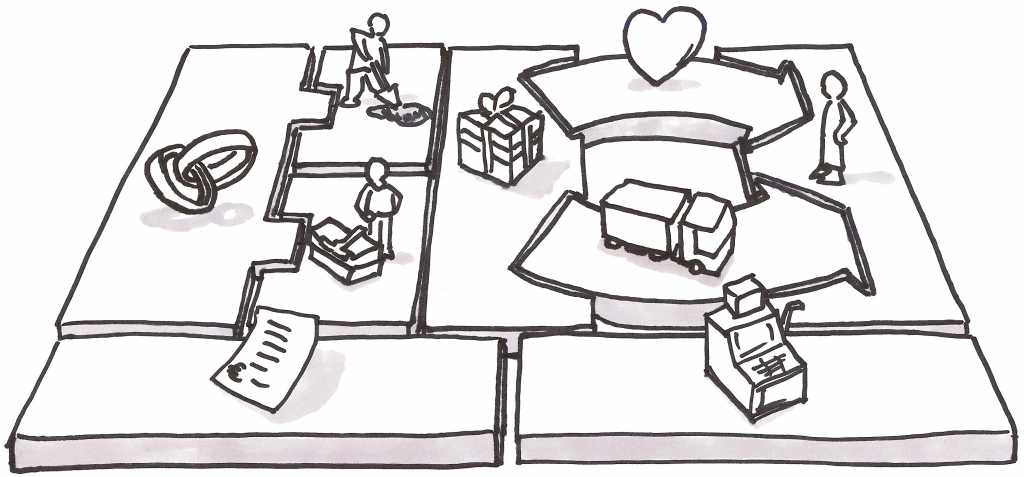 Waardepropositie: de reden waarom de klanten bij jou komen kopen  Welke extra waarde biedt mijn concurrent aan de klant aan?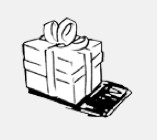 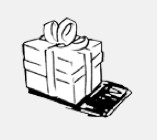 Welke producten(groepen) of diensten biedt hij aan elk van zijn klantensegmenten aan?Welke noden/problemen van klanten pakt hij aan?…………………………………………………………………………………………………………………….…………………………………………………………………………………………………………………….…………………………………………………………………………………………………………………….…………………………………………………………………………………………………………………….…………………………………………………………………………………………………………………….…………………………………………………………………………………………………………………….…………………………………………………………………………………………………………………….…………………………………………………………………………………………………………………….…………………………………………………………………………………………………………………….…………………………………………………………………………………………………………………….…………………………………………………………………………………………………………………….Klantensegmenten: De verschillende groepen van personen die de organisatie willen bereiken en bedienen  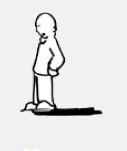 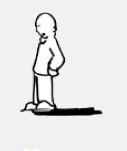 Aan wie biedt mijn concurrent zijn diensten / producten aan?Wat zijn de belangrijkste klantensegmenten van mijn concurrent?…………………………………………………………………………………………………………………….…………………………………………………………………………………………………………………….…………………………………………………………………………………………………………………….…………………………………………………………………………………………………………………….…………………………………………………………………………………………………………………….…………………………………………………………………………………………………………………….…………………………………………………………………………………………………………………….…………………………………………………………………………………………………………………….…………………………………………………………………………………………………………………….Klantenrelaties: Welke soort van klantenrelaties wil ik aangaan met elk klantensegment?  Welke soort van klantenrelatie wilt mijn concurrent aangaan met elk klantensegment? (lange duur, éénmalige verkoop, continue dienstverlening, etc.)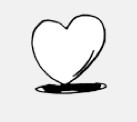 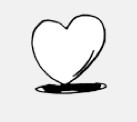 Hoe pakt hij dit aan? Wat kost het om zijn klanten te vinden en behouden?Hoe past deze strategie in de rest van zijn ondernemersplan (klantensegmenten, product, …)Hoe laat hij zijn klanten meer / vaker bij hem kopen?…………………………………………………………………………………………………………………….…………………………………………………………………………………………………………………….…………………………………………………………………………………………………………………….…………………………………………………………………………………………………………………….…………………………………………………………………………………………………………………….…………………………………………………………………………………………………………………….…………………………………………………………………………………………………………………….…………………………………………………………………………………………………………………….…………………………………………………………………………………………………………………….Distributiekanalen: Hoe gaat de organisatie communiceren en de klantensegment bereiken aan wie hij wilt verkopen? Via welke kanalen laat de concurrent zijn product/dienst kennen? Hoe communiceren zijn potentiële klanten (mail, telefoon, SMS, …)?Hoe neemt hij de bestelling op?Hoe krijgt hij zijn producten bij zijn klanten? (winkel, post, andere  winkel, marktkraam, …)Is er een dienst na verkoop? Waaruit bestaat die?…………………………………………………………………………………………………………………….…………………………………………………………………………………………………………………….…………………………………………………………………………………………………………………….…………………………………………………………………………………………………………………….…………………………………………………………………………………………………………………….…………………………………………………………………………………………………………………….…………………………………………………………………………………………………………………….Inkomstenstromen: het geld dat de organisatie verdient aan elk klantensegment Waarvoor betaalt de klant bij de concurrent? (aanbod)Waarom betaalt de klant de prijs voor het product? (waarde)Op welke manier betalen ze?Let op: Er zijn verschillende manieren om geld te verdienen: verkoop, dienstverlening, verhuur, dienst na verkoop, krediet, koppelverkoop, enz.…………………………………………………………………………………………………………………….…………………………………………………………………………………………………………………….…………………………………………………………………………………………………………………….…………………………………………………………………………………………………………………….…………………………………………………………………………………………………………………….…………………………………………………………………………………………………………………….…………………………………………………………………………………………………………………….Kernactiviteiten: De meest belangrijke activiteiten dat de organisatie moet organiseren om zijn product / dienst te kunnen blijven produceren, aan te bieden aan de klant en inkomsten te genereren Lijst de belangrijkste activiteiten op van je concurrent.Probeer ook in te beelden welke activiteiten hij heeft moeten doen voor de opstartLet op, denk alle aspecten: klantenwerving, product/dienst, distributie, (opstart) administratie, onderhoud/schoonmaak, strategie/uitbreiding etc.…………………………………………………………………………………………………………………………………………………………………………………………………………………………………………………………………………………………………………………………………………………………………………………………………………………………………………………………………………………………………………………………………………………………………………………………………………………………………………………………………………………………………………………………………………………………………………………………………………………………………Mensen en middelen: de troeven en middelen om de waarde van je product aan te bieden, de marktsegmenten te bereiken, de relatie met de klanten te onderhouden en een omzet te genereren.Welke middelen zijn essentieel voor je aanbod/distributie, klanten relaties en inkomstenstromenLet op: er zijn verschillende soorten middelen: financieel (geld), materiaal, intellectueel, netwerken of personeel.…………………………………………………………………………………………………………………………………………………………………………………………………………………………………………………………………………………………………………………………………………………………………………………………………………………………………………………………………………………………………………………………………………………………………………………………………………………………………………………………………………………………………………………………………………………………………………………………………………………………………Strategische partners : omschrijf je netwerk van leveranciers en partners die je nodig hebt om je project waar te maken Wie zijn de belangrijkste partners van de concurrent?Wie zijn de leveranciers?Wat bieden zij aan en aan welke prijs?…………………………………………………………………………………………………………………………………………………………………………………………………………………………………………………………………………………………………………………………………………………………………………………………………………………………………………………………………………………………………………………………………………………………………………………………………………………………………………………………………………………………………………………………………………………………………………………………………………………………………Kostenstructuur: De kosten om mijn activiteit/project te kunnen waarmaken en onderhoudenBeeld je zijn belangrijkste kosten in om zijn project op te starten Beeld je zijn belangrijkste kosten in, om zijn project te onderhouden Hoeveel kosten deze middelen ongeveer?Er zijn drie verschillende soorten kosten: investeringskosten, vaste kosten en variabele kosten. Geen nood: In de volgende hoofdstukken gaan we hier dieper op in.…………………………………………………………………………………………………………………………………………………………………………………………………………………………………………………………………………………………………………………………………………………………………………………………………………………………………………………………………………………………………………………………………………………………………………………………………………………………………………………………………………………………………………………………………………………………………………………………………………………………………